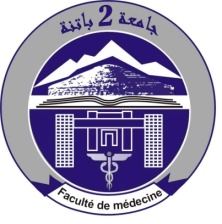 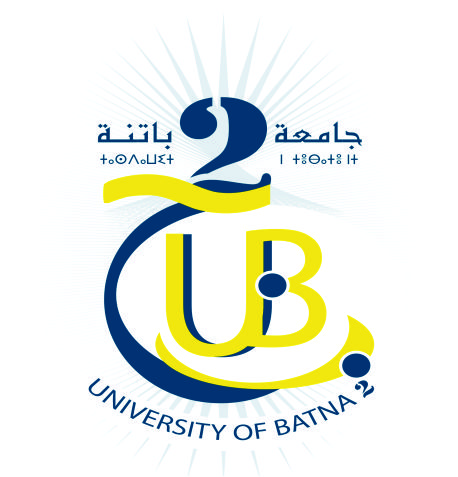 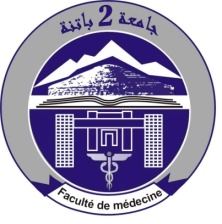 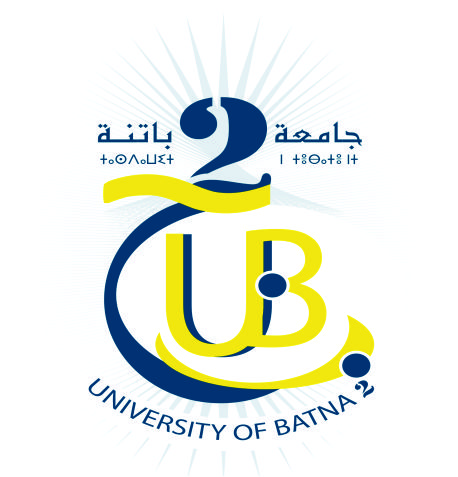 Fiche de détachement d’un stage de l’internat en pharmacieNom : …………………………………………………………………Prénom : ……………………………………………………………Date et lieu de naissance : …………………………………………………………………Stage concerné : ………………………………………………………….……………..Période : Du……………………………………… Au : ……………………………………………Service et l’établissement cédant : ……………………………………………………………Service et l’établissement receveur : …………………………………………………………Motif de détachement : …………………………………………………………………………………Justificatifs (pièces jointes) :Certificat de résidenceCertificat médicalAutre (précisez : ………………………………………………………………..................)Signature de l’interneVisa du chef du service cédantVisa du chef du service receveurVisa de la DAPM de CHU Batna Visa du président de CP de la 6ème annéeVisa du chef de département de pharmacie